Publicado en Ciudad de México el 30/08/2021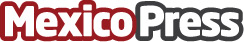 No más trabajo en casa. Expedia revela los hoteles con las mejores terrazas en MéxicoDe acuerdo con un estudio reciente de Expedia, al menos el 44% de los mexicanos mencionó que no puede esperar a tomar un descanso del trabajo en casaDatos de contacto:Talita FerreiraExpedia Group+1 604 235 6812 Nota de prensa publicada en: https://www.mexicopress.com.mx/no-mas-trabajo-en-casa-expedia-revela-los Categorías: Viaje Turismo Emprendedores Recursos humanos http://www.mexicopress.com.mx